Rozwiąż krzyżówkę.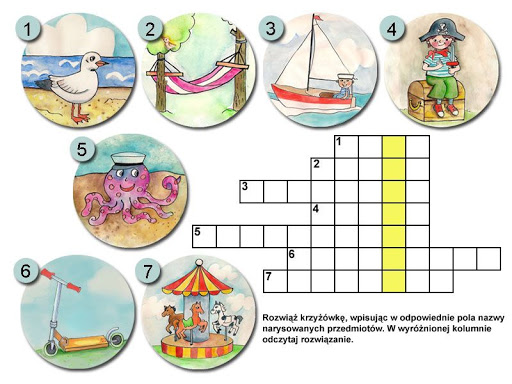 